ICIFME2022研討會暨產業論壇攤位展示與廣告頁申請書附件國際製造工程研討會暨產業論壇(ICIFME 2022)議 程 表 工學院攤位表：暫無開放戶外攤位攤位透視圖廠商名稱參展攤位數：     單位，費用NT$　　　元廣告頁：大會手冊內頁   單位；大會手冊封底   單位(請參考備註)，費用NT$　　　元熱情贊助NT$　　　元(僅單純贊助研討會，亦或除攤位展示及廣告頁之外，另加碼贊助研討會)收據抬頭：收據寄送地點與收件人：備註：參展區：中原大學工學院，詳圖請看附件。每個參展攤位約2 m (寛)*1 m (深)*2.2 m (高)，公司招牌(乙式)、接待桌(乙張；含桌巾)、靠背折疊椅(兩張)、110V插座(一個)。攤位費與廣告費：攤位費：2萬元/1單位廣告費(每頁A4全彩)：3萬元/封底(依報名順序先搶先贏)；1萬元/內頁攤位費與廣告費同時申請情形，廣告費半價優惠：1.5萬元/封底(依報名順序先搶先贏)；5千元/內頁熱情贊助費：金額不設限(若有意願與會共襄盛舉，每贊助1萬元，另敬贈1人份午餐、下午茶，並同參展與廣告贊助商，於閉幕特別表揚)攤位數：     單位，費用NT$　　　元廣告頁：大會手冊內頁   單位；大會手冊封底   單位(請參考備註)，費用NT$　　　元熱情贊助NT$　　　元(僅單純贊助研討會，亦或除攤位展示及廣告頁之外，另加碼贊助研討會)收據抬頭：收據寄送地點與收件人：備註：參展區：中原大學工學院，詳圖請看附件。每個參展攤位約2 m (寛)*1 m (深)*2.2 m (高)，公司招牌(乙式)、接待桌(乙張；含桌巾)、靠背折疊椅(兩張)、110V插座(一個)。攤位費與廣告費：攤位費：2萬元/1單位廣告費(每頁A4全彩)：3萬元/封底(依報名順序先搶先贏)；1萬元/內頁攤位費與廣告費同時申請情形，廣告費半價優惠：1.5萬元/封底(依報名順序先搶先贏)；5千元/內頁熱情贊助費：金額不設限(若有意願與會共襄盛舉，每贊助1萬元，另敬贈1人份午餐、下午茶，並同參展與廣告贊助商，於閉幕特別表揚)攤位數：     單位，費用NT$　　　元廣告頁：大會手冊內頁   單位；大會手冊封底   單位(請參考備註)，費用NT$　　　元熱情贊助NT$　　　元(僅單純贊助研討會，亦或除攤位展示及廣告頁之外，另加碼贊助研討會)收據抬頭：收據寄送地點與收件人：備註：參展區：中原大學工學院，詳圖請看附件。每個參展攤位約2 m (寛)*1 m (深)*2.2 m (高)，公司招牌(乙式)、接待桌(乙張；含桌巾)、靠背折疊椅(兩張)、110V插座(一個)。攤位費與廣告費：攤位費：2萬元/1單位廣告費(每頁A4全彩)：3萬元/封底(依報名順序先搶先贏)；1萬元/內頁攤位費與廣告費同時申請情形，廣告費半價優惠：1.5萬元/封底(依報名順序先搶先贏)；5千元/內頁熱情贊助費：金額不設限(若有意願與會共襄盛舉，每贊助1萬元，另敬贈1人份午餐、下午茶，並同參展與廣告贊助商，於閉幕特別表揚)參展總計費用：NT$　　　元總計費用：NT$　　　元總計費用：NT$　　　元連絡人通訊地址廠商電話行動電話E-mail用  餐第1位：□葷 □素第2位：□葷 □素 第3位：□葷 □素 (僅針對參展者或與會共襄盛舉者進行填寫；若表格不夠請自行延伸)第1位：□葷 □素第2位：□葷 □素 第3位：□葷 □素 (僅針對參展者或與會共襄盛舉者進行填寫；若表格不夠請自行延伸)第1位：□葷 □素第2位：□葷 □素 第3位：□葷 □素 (僅針對參展者或與會共襄盛舉者進行填寫；若表格不夠請自行延伸)攤位需求攤位需求編號(請參考附件；將依順位，並考量申請之先後順序決定最後攤位)：第1順位：__；第2順位：__；第3順位：__；第4順位：__攤位需求編號(請參考附件；將依順位，並考量申請之先後順序決定最後攤位)：第1順位：__；第2順位：__；第3順位：__；第4順位：__攤位需求編號(請參考附件；將依順位，並考量申請之先後順序決定最後攤位)：第1順位：__；第2順位：__；第3順位：__；第4順位：__ 備　註攤位時間：2022/11/05會議期間；攤位費乙式包含：1攤位、11/05午餐乙份，11/05下午茶乙份。參展廠商所租攤位，概不得私自轉讓或以非報名時申請之公司名稱（包括贊助廠商名稱）參加展出。因攤位有限，依申請先後順序回覆是否申請成功。參展廠商請務必確認參展位置之相關資訊。廠商宣傳或產品資料由廠商自行準備(因展場空間有限，若有特殊展具，煩請於攤位設置前告知主辦單位)。本表填妥後請寄至指定信箱，並請來電確認。匯款帳號：1405 717 325722 (分行：三興分行)戶名：國際製造工程學會中華民國分會請於匯款完成後，將匯款資訊(金額、時間、匯款名與帳號後五碼)寄至指定信箱後，並來電確認。聯絡方式：李小姐電話：03-2654331；e-mail：wantzu@cycu.edu.tw攤位時間：2022/11/05會議期間；攤位費乙式包含：1攤位、11/05午餐乙份，11/05下午茶乙份。參展廠商所租攤位，概不得私自轉讓或以非報名時申請之公司名稱（包括贊助廠商名稱）參加展出。因攤位有限，依申請先後順序回覆是否申請成功。參展廠商請務必確認參展位置之相關資訊。廠商宣傳或產品資料由廠商自行準備(因展場空間有限，若有特殊展具，煩請於攤位設置前告知主辦單位)。本表填妥後請寄至指定信箱，並請來電確認。匯款帳號：1405 717 325722 (分行：三興分行)戶名：國際製造工程學會中華民國分會請於匯款完成後，將匯款資訊(金額、時間、匯款名與帳號後五碼)寄至指定信箱後，並來電確認。聯絡方式：李小姐電話：03-2654331；e-mail：wantzu@cycu.edu.tw攤位時間：2022/11/05會議期間；攤位費乙式包含：1攤位、11/05午餐乙份，11/05下午茶乙份。參展廠商所租攤位，概不得私自轉讓或以非報名時申請之公司名稱（包括贊助廠商名稱）參加展出。因攤位有限，依申請先後順序回覆是否申請成功。參展廠商請務必確認參展位置之相關資訊。廠商宣傳或產品資料由廠商自行準備(因展場空間有限，若有特殊展具，煩請於攤位設置前告知主辦單位)。本表填妥後請寄至指定信箱，並請來電確認。匯款帳號：1405 717 325722 (分行：三興分行)戶名：國際製造工程學會中華民國分會請於匯款完成後，將匯款資訊(金額、時間、匯款名與帳號後五碼)寄至指定信箱後，並來電確認。聯絡方式：李小姐電話：03-2654331；e-mail：wantzu@cycu.edu.tw         2022年11月05日 (星期六)          2022年11月05日 (星期六)          2022年11月05日 (星期六)          2022年11月05日 (星期六) 時  間內     容內     容內     容08:30~09:00報到報到報到09:00~09:30開幕典禮開幕典禮開幕典禮09:30~10:00主題演講-學術座談主題演講-學術座談主題演講-學術座談10:00~10:30主題演講-產業座談主題演講-產業座談主題演講-產業座談10:30~11:30Session ASession B產學聯盟交流展&東南亞就業媒合展11:30~12:00第21屆第七次理監事會議暨第二次會員大會第21屆第七次理監事會議暨第二次會員大會產學聯盟交流展&東南亞就業媒合展12:00~14:00午宴午宴產學聯盟交流展&東南亞就業媒合展14:00~15:00Session CSession D產學聯盟交流展&東南亞就業媒合展14:40~15:00競賽說明會競賽說明會產學聯盟交流展&東南亞就業媒合展15:00~16:00海報論文競賽SME LOGO競賽產學聯盟交流展&東南亞就業媒合展16:00~16:15Tea BreakTea BreakTea Break16:15~16:30閉幕暨頒獎典禮閉幕暨頒獎典禮閉幕暨頒獎典禮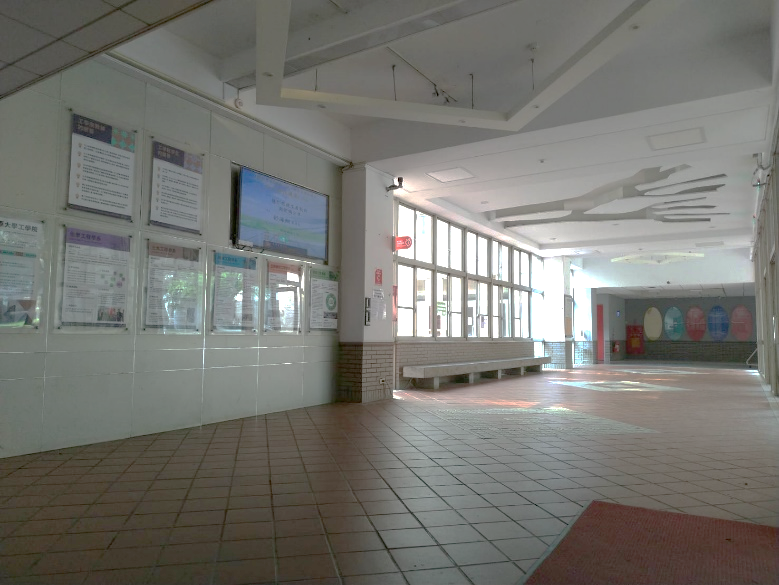 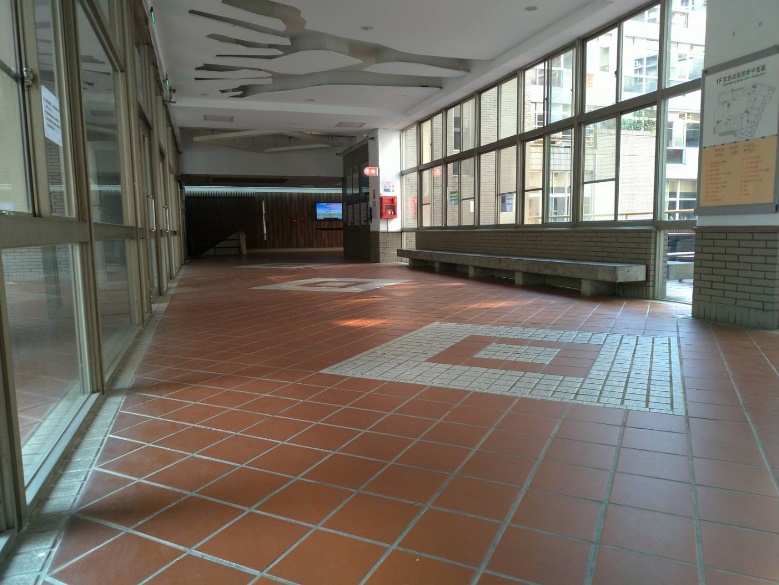 從會議室方向看全景從休憩區看全景攤位位置示意圖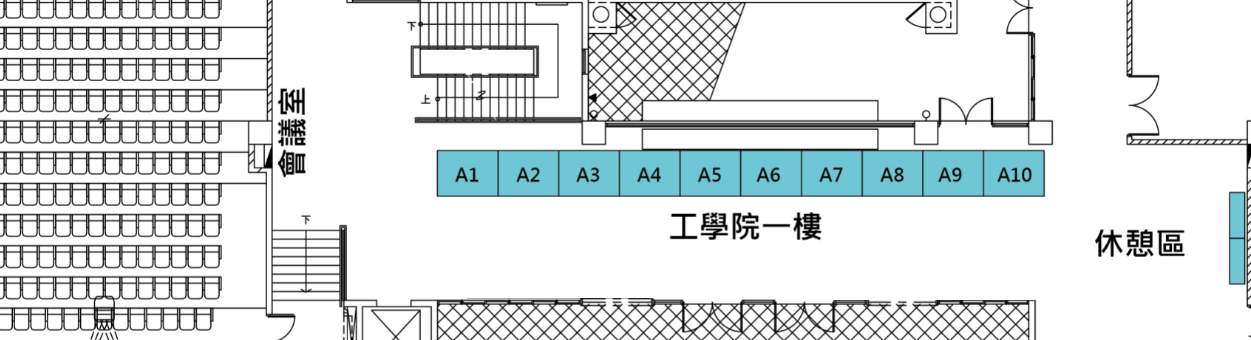 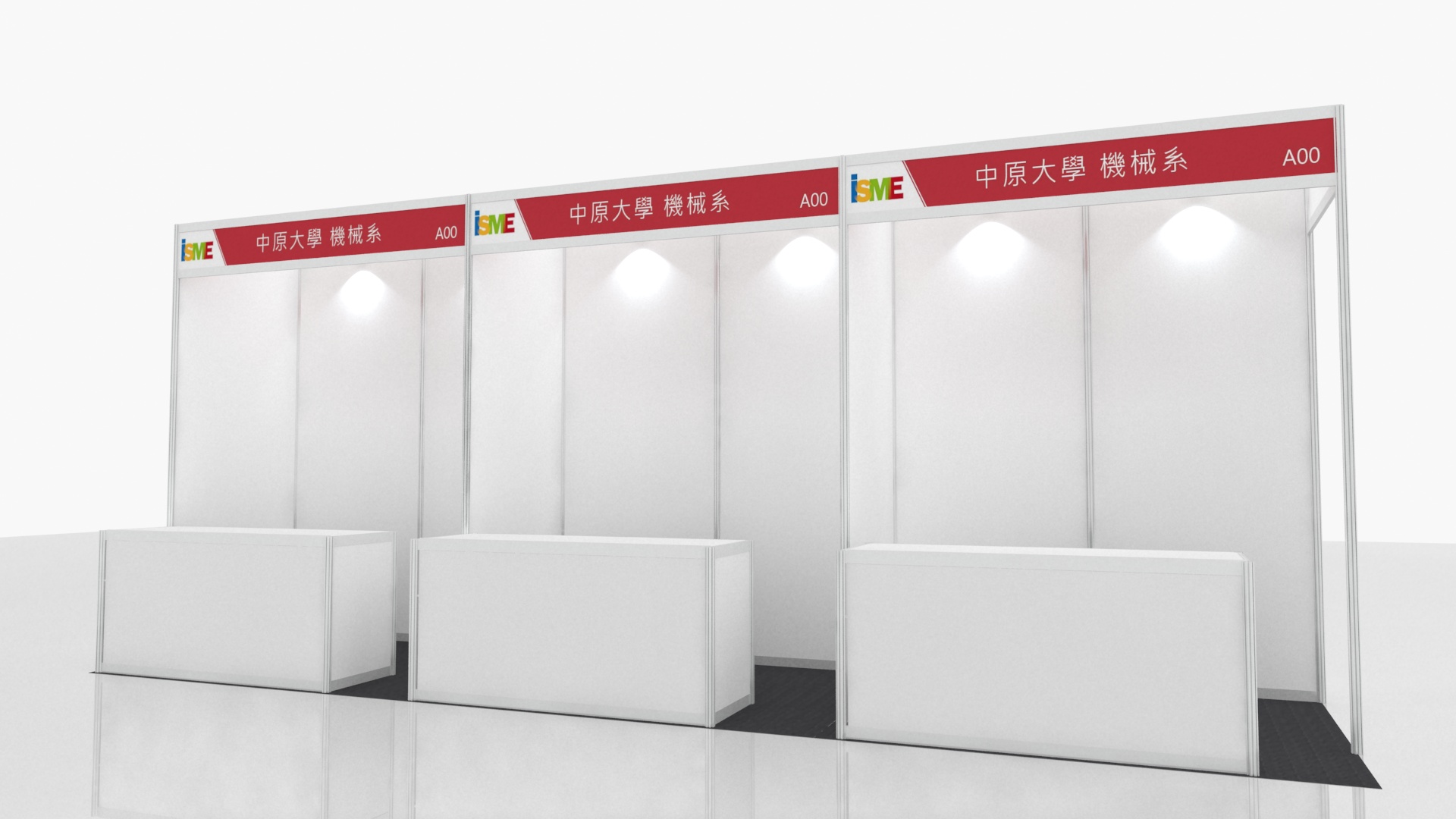 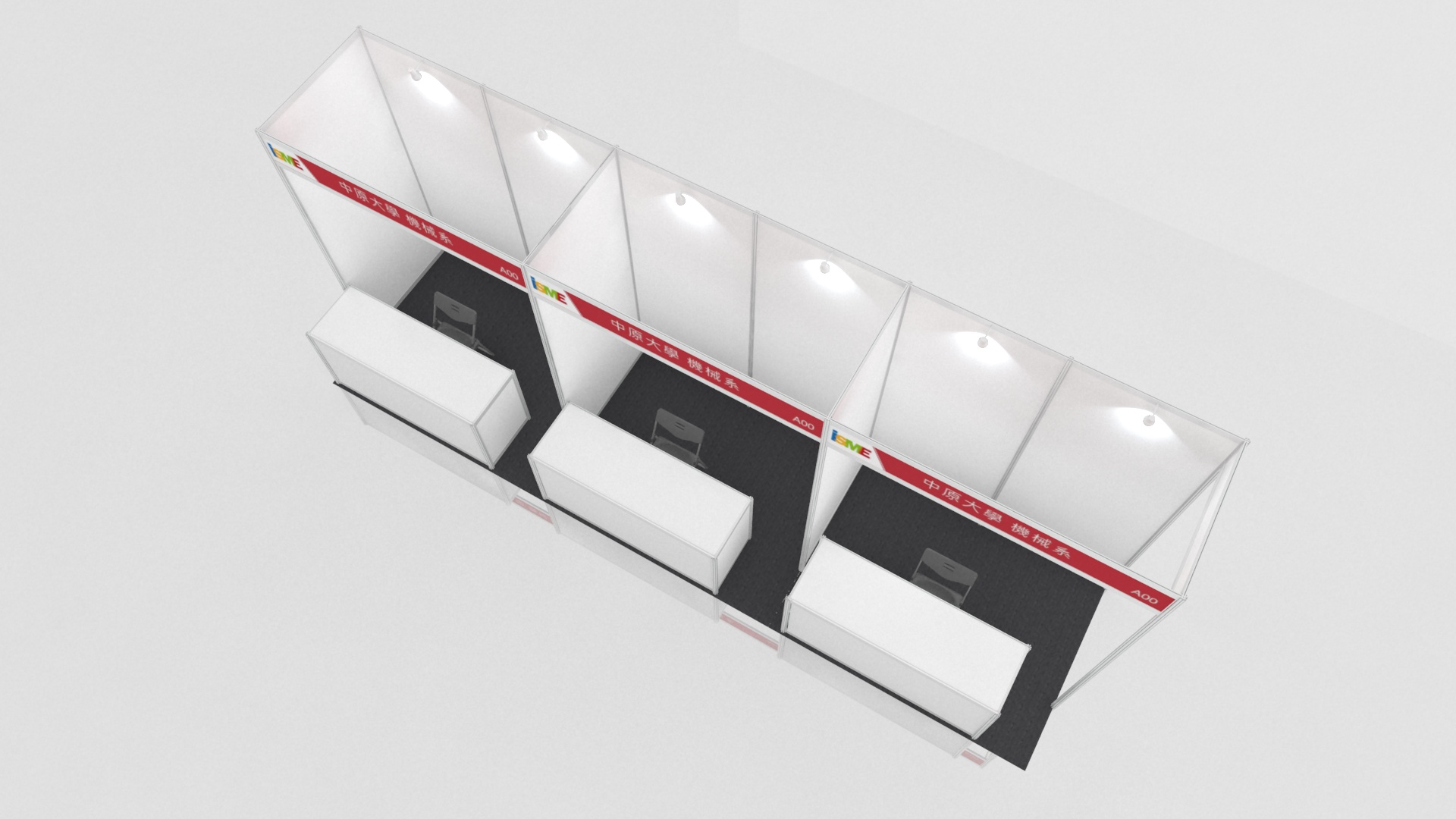 